Guidance on the use of Model Clinical Trial Agreement (mCTA) and Clinical Research Organisation Model Clinical Trial Agreement (CRO-mCTA)October 2023ContentsIntroduction	2Structure of the Guidance	2Section 1: Use of the mCTAs	2Section 2: Guidance on the Provisions in the mCTAs	6Contact Points for Advice and Assistance	18Section 3: Background and Change History	19Background	19Change History	20Summary of Key Changes in October 2023	20Summary of Key Changes in May 2022	21Summary of Key Changes in January 2021	23IntroductionThe first model Clinical Trial Agreement (mCTA) for pharmaceutical research was drawn up and published by the Department of Health and Social Care (DHSC) and The Association of the British Pharmaceutical Industry (ABPI) in 2003, with the intention that a template agreement would make the contracting process more straightforward and efficient. The first Clinical Research Organisation model Clinical Trial Agreement (CRO-mCTA) was published in 2007.Since 2003, the mCTAs have been refined and developed to take account of a changing regulatory regime and clinical trial environment. The mCTAs are for use with NHS organisations across all four UK nations. Detailed information about the development of the mCTAs is provided in Section 3.The mCTAs have been developed through consultations between the various stakeholder groups, including representatives from the DHSC, the Health Research Authority, the National Institute for Health and Care Research, the Medical Research Council, the Devolved Administrations, the NHS, life sciences trade associations and national and global heads of research from bio-pharmaceutical companies and clinical research organisations.The mCTAs have been devised to meet the needs of the companies Sponsoring clinical trials and clinical research organisations managing sites and to reflect the duty of care that Trial Sites have for their patients and other research participants under their care.This guidance provides an introduction to the mCTAs, outlining when and how they should be used, summarising some of their key provisions, as well as providing an overview of the change history of the mCTAs.Structure of the GuidanceThis guidance is in three parts:Section 1 provides an overview of how the mCTAs should be used.Section 2 is an overview of some of the provisions within the mCTAs.Section 3 provides background on the development of the mCTAs, including a change history.Section 1: Use of the mCTAsWhat are the mCTAs?The mCTA is the standard form contract for use by industry Sponsors and NHS Trial Sites (but see 1.3 below for relationship between the mCTAs and the Hub and Spoke Agreements) running contract clinical trials of investigational medicinal products (CTIMPs).The CRO-mCTA is the standard form contract used by industry Sponsors, the clinical research organisations (CROs) separately contracted by them to undertake site management responsibilities, and NHS Trial Sites (but see 1.3 below for relationship between the mCTAs and the Hub and Spoke Agreements) running contract CTIMPs.Contract CTIMPs in the NHS are industry funded and sponsored CTIMPs in which NHS patients, or healthy volunteers under an NHS duty of care, receive Investigational Medicinal Products (“IMPs”).All references in this guidance to “clinical trial” should be read as a reference to a contract CTIMP.When should the mCTAs be used?The mCTA is intended to be used for all phases of contract clinical trials, including Phase I trials in NHS patients or healthy volunteers under an NHS duty of care.The CRO-mCTA is intended to be used as above but where, in addition, the Sponsor has contracted with a clinical research organisation to be responsible for aspects of trial management at the Trial Site. In such a circumstance the Sponsor and CRO may elect to use CRO-mCTA, or the Sponsor may elect to use mCTA (taking responsibility for the actions of its CRO and for passing down to its contractual responsibilities, as applicable).  Where the CRO-mCTA is used, it forms a tri-partite agreement between the Sponsor, CRO and Trial Site.The mCTAs should be used with NHS Trial Sites undertaking research activities overseen by a Principal Investigator at that Trial Site. Where a Principal Investigator oversees research activity at multiple Trial Sites, the relevant mCTA should be used to contract the Lead Trial Site, with Other trial sites subcontracted by Hub and Spoke Agreements (see 1.3 below).The mCTAs are not for use in non-commercial studies funded or sponsored by charities, government departments or research councils, whether or not such studies involve NHS patients or healthy volunteers and whether or not they are carried out by NHS organisations. The Model Agreement for Non-Commercial Research in the Health Service (mNCA) or non-commercial Organisation Information Document (as appropriate) should be used for non-commercial studies.The mCTAs are for managing site arrangements and are not for use to manage the collaboration between organisations in collaborative clinical research trials. NHS, commercial (and, where applicable, academic) collaborations should be managed, as necessary, via a collaborator agreement and the resultant research studies separately contracted between sponsor and site using the appropriate UK template (which would be an mCTA for a commercial CTIMP, the mNCA or Organisation Information Document, for non-commercially sponsored collaborative studies). The mCTAs are not designed for use with any phase of contract Clinical Trial of advanced therapy investigational medicinal products (ATIMPs).The mCTAs are not designed for the purposes of any Contract Clinical Trials (Phases I to IV) performed by private institutions with patients recruited independently of their treatment within the NHS.The mCTAs are not for use with independent contractors of NHS primary care services. Commercial studies with NHS patients in independent contractor primary care should be contracted using the Primary Care model Clinical Trial Agreement (PC-mCTA).The mCTAs are not for use in investigator-initiated, non-commercially sponsored, trials. The Model Agreement for Non-Commercial Research in the Health Service (mNCA) should be used for this purpose.The mCTAs are not for use in clinical investigations of medical devices (commercially sponsored device studies should use mCIA), or for non-interventional studies (for which mNISA should be used if commercial or the organisation information document if non-commercial).Investigator Sites, Trial Sites and Hub and Spoke AgreementsThe mCTA takes account of and aligns with UK guidance on the set up of research activity at NHS organisations (interventional research). Accordingly, the Party contracted by the Sponsor to conduct the Clinical Trial is now defined as the Trial Site.The above referenced set-up guidance defines a Trial Site as “a legal entity responsible for some element of an interventional research study for which PI oversight is required”. It also clarifies that one PI may oversee more than one trial site, or that one trial site may need more than one PI to ensure effective oversight.  The guidance (and the mCTAs) uses the term Investigator Site for “the activities (regardless of their location) with effective oversight by one Principal Investigator”.A clinical trial may therefore be delivered with one (or a combination of) the following PI oversight arrangements;one Investigator Site per Trial Site.  That is to say that there is one PI overseeing research activity at one legal entity (see figure 1.1), or;More than one Investigator Site within the one Trial Site.  That is to say that there is more than one PI for research activity occurring within the one legal entity, each PI having oversight for specific activities within that entity (see figure 1.2), or;More than one Trial Site within the one Investigator Site.  That is to say that one PI oversees research activities occurring within more than one legal entity (see figure 1.3);There may also be other legal entities involved in the study that are undertaking activities not needing PI oversight, for example general practices undertaking simple blood draws, Participant Identification Centres and so on (see figure 1.4).FIGURES 1.1 – 1.4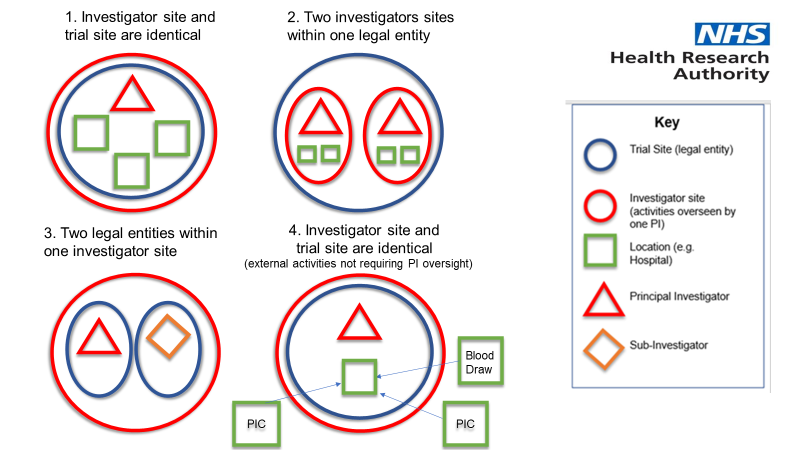 Where there is more than one Investigator Site within the one Trial Site, one mCTA per Investigator Site should be agreed between the Parties. Whilst this means that the same Trial Site has more than one contract for the same clinical trial, each contract would cover the activities specifically contracted to be overseen by one PI. Clause 16.4 facilitates this approach.  The mCTA should not be modified to attempt to use one contract to cover more than one Investigator Site within the same Trial Site.Where there is more than one Trial Site within the one Investigator Site, the mCTAs have been drafted to allow the Lead Trial Site (that which employs the PI) to contract with the Sponsor using the mCTA. The Lead Trial Site then subcontracts to Other Trial Sites the aspects of the Clinical Trial that they will conduct, overseen by the Lead Trial Site PI. A commercial hub and spoke template has been published for use alongside the mCTA in such circumstances, allowing the Lead Trial Site to subcontract with Other Trial Sites in a consistent manner.Modifications to the mCTAsThe mCTAs have been developed through many years of negotiation and discussion between a wide stakeholder group.Prior to execution of a clinical trial agreement, it is necessary for trial-specific information to be appended to, or options selected within, the mCTAs. The information required/options are identified on the front page of the mCTAs (and throughout the mCTAs in yellow highlight). Other than the need to add or select information as specified, it is strongly recommended by all the UK Health Departments that the mCTAs should be used without modification. Any request by a sponsor or CRO to modify the mCTAs and / or to use any agreement to contract with a site other than the appropriate mCTA, should be disclosed in the IRAS submission (a version of the template proposed for use, with tracked changes, and detailed justification should be provided).In England and Wales, NHS organisations are required to use only an unmodified mCTA or CRO-mCTA (as appropriate and applicable). In exceptional circumstances this requirement may be waived by the letter of HRA and HCRW Approval for the study. Such waivers require UK agreement from the UK Four Nations Contracting Leads Group. Similarly, proposals for modifications to mCTAs for use with sites in Scotland or Northern Ireland will also be escalated to the UK Group.Sponsors should be aware that proposing modifications to template agreements is likely to result in significant delay and does not oblige NHS organisations to agree the modified agreement, even where a waiver is centrally agreed for its use. Any waiver issued would allow the NHS organisation to propose and negotiate its own modifications. Unmodified use is strongly recommended.Section 2: Guidance on the Provisions in the mCTAsContracting Parties In order to comply with research and clinical governance requirements and expectations, and to establish the correct lines of accountability for clinicians practising in the NHS, all contract clinical trials must be governed by contracts between the Sponsor and NHS organisation (or, where appropriate, a subcontract between NHS organisations). This remains the case even when, for example, the investigator is employed by a university and holds an honorary contract with the NHS organisation.Where a Sponsor has legally delegated to a corporate affiliate of the Sponsor the power to contractually bind the Sponsor by signing the Agreement on its behalf, evidence of this delegated authority should be attached as Appendix 8 of the mCTA or Appendix 9 of the CRO-mCTA. This evidence is required by the NHS as an assurance that the delegated entity is empowered by the Sponsor to sign on behalf of the Sponsor and thereby bind the Sponsor as Party to the agreement.Where a Sponsor is not established in the UK or EEA, their UK/EEA Legal Representative for the purposes of the clinical trial regulations should be named in the recitals of the agreement but will not be a separate signatory or Party to the agreement in their capacity as Legal Representative.Where the Sponsor has contracted a CRO to manage aspects of the clinical trial, the CRO may be made a Party to the Agreement through the use of CRO-mCTA. Where CRO-mCTA is used, the separation of responsibilities between the Sponsor and CRO should be set out clearly, including evidence of the delegated activities appended at Appendix 8 of the CRO-mCTA. If the CRO has been legally empowered by the Sponsor to sign on behalf of the Sponsor to bind the Sponsor as party to the Agreement, this should be clearly evidenced in this appendix. Alternatively, a sponsor that has contracted a CRO to manage some aspects of the clinical trial on its behalf may prefer to exclude the CRO from the contract with Trial Sites through use of the mCTA. In this instance, the CRO is reflected in the mCTA as an Agent of the Sponsor. In either case, the Sponsor is ultimately responsible for ensuring both it and the CRO perform their duties in line with the Agreement.Participating NHS organisations have an obligation to inform medical academics’ substantive employers, which are usually universities, about clinical trials in which they are to take part.The mCTAs should not be modified to form a tripartite agreement with an academic institution as a third party. If a Sponsor has engaged a CRO to recruit and manage trial sites and the CRO will be a Party to the Agreement, the CRO-mCTA may be used.In no case should a clinical trial Sponsor enter into a contract with an individual employee of either an NHS organisation or a university in a personal capacity to undertake a clinical trial involving NHS patients or healthy volunteers under NHS care. This prohibition applies to contracts governing the conduct of clinical trials (including the mCTAs). Chief Investigators may be separately contracted for their services either personally (if acting in a personal, non-NHS capacity), or via their employing organisation.Clause 2: Principal Investigator and PersonnelThe Principal Investigator is not to be a signatory to the mCTAs. Clause 2 makes clear the obligation of the Trial Site to procure the performance of the Principal Investigator with respect to the Trial Site’s obligations under the Agreement. Since the March 2020 version, this obligation has extended to procuring the services of Sub-Investigators and other personnel (which, from the May 2022 version onwards may extend to include those at Other Trial Sites). The mCTAs do not seek to amend the well-understood and established obligations of Principal Investigators. Trial Sites should bring these responsibilities to the attention of Principal Investigators in the course of research governance training.As the obligations of the Trial Site will be fulfilled through the work of the Principal Investigator, it is important that the Trial Site incorporates the obligations of the Principal Investigator and other investigators set out in the mCTAs, into a separate agreement (in a form that is at the discretion of the Trial Site) between the Trial Site and the Principal Investigator.It is prudent for the clinical trial activities to be included in the work plans of the Principal Investigator and any Sub-Investigators. The Trial Site may seek assurances from the Principal Investigator and any Sub-Investigators to satisfy the conditions of the mCTAs.Clause 2.5: Attendance at Investigator Meetings and Reimbursement of ExpensesClause 2.5 sets out an obligation on the Principal Investigator and / or the personnel to attend meetings reasonably requested by the Sponsor (or CRO). It should be noted that no compensation will be paid for attendance at such meetings and any Expenses incurred will be paid at the rate of fair market value, subject to documentation evidencing the Expenses incurred being in sufficient detail for the Sponsor’s financial reporting purposes (or those of the CRO, as applicable), provided that this is not overly burdensome for the Trial Site.Clause 3.2 and 3.3: GovernanceThese Clauses set out the minimum compliance requirements for the conduct of trials, including in respect of domestic law and investigational new drug (IND) in respect of trials conducted by US companies. However, it is essential that Sponsors (or CROs, where applicable) notify Trial Sites of specific requirements that relate to the performance of trials and that arise from such laws.Clause 3.3.7: WHO Ethical PrinciplesThis reference to the WHO Ethical Principles is intended for use where the clinical trial involves transplantation of human cells, tissue or organs. It is an optional reference, to be deleted if not applicable to the Clinical Trial.Clause 3.6.1: Adverse Event ReportingTo facilitate use of the mCTAs for Phase I trials in NHS patients or healthy volunteers under NHS care, Clauses setting out obligations in relation to adverse event reporting have been included. These clauses are only applicable where the Clinical Trial is a Phase I clinical trial and should be deleted if not applicable. Clause 3.6.2: Quality Control of Data in Phase I Dose Escalation TrialsTo facilitate use of the mCTAs for Phase I dose escalation trials in NHS patients or healthy volunteers under NHS care, a clause setting out obligations in relation to adverse event reporting has been included. This clause is only applicable where the Clinical Trial is a Phase I dose escalation clinical trial and should be deleted if not applicable. Clause 3.7: Anti-Bribery and CorruptionModifications to this clause to reference the Foreign and Corrupt Practises Act of the USA, or any other foreign law, should not be proposed and will not be agreed. Compliance with the Bribery Act 2010 should provide adequate assurance to foreign Sponsors (and CROs) in relation to their own compliance with foreign law.mCTA Clause 4.8 (CRO-mCTA Clause 4.9): No Supply of Investigational Drugs by the Sponsor (or CRO) Prior to ApprovalClause 4.8 (CRO-mCTA Clause 4.9) requires Sponsors (and CROs, as applicable) to delay supply of Investigational Drugs supplied by the Sponsor to the Trial Site, and/or to withhold authorisation to the Trial Site to use the Trial Site’s own stock as Investigational Drugs for the purpose of the Clinical Trial, until all regulatory and ethics approvals have been obtained. There is an obligation on the Trial Site to ensure that no clinical interventions arising from the Protocol take place before receipt of all relevant approvals.mCTA Clause 4.13 (CRO-mCTA 4.14)Reflecting different types of clinical trial and differing Sponsor requirements, mCTA 4.13 (CRO-mCTA 4.14) requires that the Sponsor specifies whether the local recruitment target should be expressed as number(s) enrolled, dosed or randomised. Enrolled means that the Participant has consented to be a participant in the clinical trial. Dosed means that the Participant has received their first dose of Investigational Drug. Randomised means that the Participant has been randomised to an arm of the study, or equivalent, in accordance with the Protocol. The local recruitment target is specified either a) as an agreed number of participants or b) as a minimum agreed number of participants to aim to enrol, dose or randomise. Target ranges of participants to be enrolled, dosed or randomised are not acceptable.mCTA Clause 4.14.2 (CRO-mCTA 4.15.2): Enrolment TargetsmCTA Clause 4.14.2 (CRO-mCTA Clause 4.15.2) makes clear that payment will only be made for Participants who have been enrolled into the Clinical Trial prior to the date of receipt of the notice.mCTA Clause 4.16 (CRO-mCTA Clause 4.17): Access, Research Misconduct and Regulatory AuthoritiesReflecting the strict regulatory environment faced by Sponsors (and CROs), representations have been included to confirm that the Trial Site is unaware of any restriction on the Principal Investigator or the Personnel that would prevent that (those) individual(s) from having a role in the Clinical Trial. The representation made by the Trial Site must be made only after reasonable due diligence on its part to ensure that the Sponsor may take adequate assurance from this representation.Detailed provisions covering the Sponsor’s (and CROs) access to the Trial Site and handling of possible misconduct have been agreed and these include various reporting requirements.mCTA Clause 4.16.9 (CRO-mCTA 4.17.9): ArchivingThis sub-clause allows for circumstances in which archiving is in line with the Trial Site’s usual arrangements, or circumstances in which the Sponsor (or CRO, where applicable) assist the Trial Site to make alternative arrangements for archiving. Costs associated with archiving may be reimbursed by the Sponsor (or CRO, where applicable), provided that those costs are set out in the Finance Schedule in Appendix 4 of the Agreement. This sub-clause also sets out the duration for archiving and procedures for destruction of Clinical Trial records.mCTA Clause 4.16.10 and 4.16.11 (CRO-mCTA Clauses 4.17.10 and 4.17.11): Use of MaterialThe mCTAs define “Material” as “…any clinical biological sample, or portion thereof, derived from Participants, including information related to such material, analysed by the Trial Site or Other Trial Site in accordance with the Protocol, or otherwise supplied under Appendix 6 to the Sponsor or its nominee.” mCTA Clauses 4.16.10 and 4.16.11 (CRO-mCTA 4.17.10 and 4.17.11) distinguish between the situations where a Trial Site (or Other Trial Site(s) should this be subcontracted) analyses material, and situations where a Sponsor takes that responsibility and it is carried out either in the Sponsor’s own laboratory or through a third party laboratory.mCTA Clause 4.16.10 (CRO-mCTA 4.17.10) should be deleted where no analysis of Material will take place at the Trial Site (or, as applicable, Other Trial Site(s)).mCTA Clause 4.16.11 (CRO-mCTA 4.17.11) should be deleted where no transfer of Material from the Trial Site (or, as applicable, Other Trial Site(s)) will take place for analysis by the Sponsor or their nominee.Both clauses should remain where analysis of Material will be undertaken by BOTH the Trial Site (and / or, as applicable, Other Trial Site(s)) AND by the Sponsor or their nominee.Appendix 6 sets out general responsibilities with respect to the handling and use of Material transferred to the Sponsor (or their nominee) by the Trial Site / Other Trial Site(s), applicable to both Parties and is applicable only where Clause mCTA 4.16.11 (CRO-mCTA 4.17.11) applies. Otherwise, it should be deleted.Additional requirements relating to the use of Material in any specific clinical trial are also captured in the Integrated Research Application System (IRAS) Form required to obtain approval for the Clinical Trial. Sponsors and Trial Sites (and CROs, where applicable) are strongly encouraged to review both the IRAS question relating to use of Material and Participants in order to determine the feasibility (or otherwise) of use/participation in multiple Clinical Trials, as well as the accompanying notes which place restrictions on the use of Material.mCTA Clause 4.18 (CRO-mCTA 4.19): Hub and Spoke AgreementThis optional clause is for use when the mCTA is used as a head agreement for subcontracting between the Lead Trial Site and Other Trial Site(s) (that is to say where the PI at the Lead Trial Site is overseeing activities at other legal entities, which are therefore part of the same Investigator Site and subcontracted as such).Clause 5: Liabilities and IndemnitiesIt is essential that Sponsors and Trial Sites (and CROs, where relevant) indemnify each other for any liabilities other than those covered under the ABPI Indemnity Agreement, in case participation in a clinical trial results in damage to a party’s property and facilities. Hospitals’ non-clinical liabilities in relation to research are not usually covered by existing NHS litigation schemes and it is unlikely that their management would authorise the taking on of unquantified and potentially unlimited liabilities, such as might arise from an intellectual property rights claim.The liabilities of Trial Sites to Sponsors (and CROs, where applicable) have been capped at two different levels depending on the nature of the breach. The first cap, covering (a) wilful and / or deliberate breaches of the agreement and (b) any breach related to Clauses 6, (Data Protection), 7 (Freedom of Information), 8 (Confidential Information), 10 (Publications) and 11 (Intellectual Property), provides for the Trial Site’s liability to be limited to a maximum of twice the value of the agreement, as defined in clause 5.5. The second cap covers all other breaches of the agreement by the Trial Site and limits the Trial Site’s liability to the maximum value of the contract.While for a number of types of possible breaches these provisions might not fully compensate the Sponsor (or CRO) for their loss, it is considered that the risk of paying compensation on this basis provides an additional incentive for Trial Sites to take every reasonable precaution to prevent a breach of the agreement. These precautions could include: (i) having in place robust research governance arrangements; (ii) instituting training programmes for researchers undertaking commercial trials; (iii) emphasising to staff the importance of protecting the integrity of Sponsors’ (and CROs) confidential information; and taking disciplinary action in the event of a wilful or reckless breach of the provisions of clinical trial agreements.Under The Medicines for Human Use (Clinical Trials) Regulations 2004, Sponsors are not required to take out clinical trials insurance, but Trial Sites will wish to be assured either that sufficient insurance cover has been purchased, or that the Sponsor has provided an indemnity covering potential liabilities to Participants participating in the relevant clinical trial. Research ethics committees that provide an opinion on the trial proposal may therefore take a view, in relation to the risks posed by a specific clinical trial, as to the indemnity and / or the adequacy of the Sponsor’s clinical trials insurance.Clause 6: Data ProtectionThe mCTAs include general provisions related to compliance with the relevant data protection laws and guidance. The definition of the term “Data Protection Laws and Guidance” includes “legally enforceable NHS requirements, Codes of Practice or Guidance issued by the Information Commissioner’s Office, in each case in force from time to time in England, Northern Ireland, Scotland and/or Wales”. Oversight of this compliance is provided through the clinical trials approval process, which includes a review of the mechanisms for protecting personal data.Clause 6 is explicitly concerned with Personal Data as defined in the agreement, that is, only personal data of Participants, or potential Participants. The Personal Data of the Principal Investigator or Personnel are not dealt with in the template and requests to modify the template to change this will not be accepted. Sponsors are encouraged to fulfil their transparency obligations for processing the personal data of the PI and Personnel via their signature and delegation log, as per the example provided in IRAS.Clause 6.2, when taken together with the clinical trial protocol, constitutes a GDPR Article 28(3) compliant data processing agreement between Sponsor, as controller of Personal Data processed for the purpose of the clinical trial, and the Trial Site, as processor of the Sponsor for this purpose.Clause 6.2.5(a) explicitly references GDPR Article 28(1) and gives “obligations as an NHS organisation” as the guarantee that the sponsor should take in accordance with 28(1). NHS organisations are held to high standards of data protection in each of the four UK nations. Sponsors should therefore take assurance that the measures taken by the NHS are appropriate when relying upon existing NHS processes, systems, etc. for the processing of personal data (as opposed to when study specific provisions are required by the sponsor, such as Electronic Case Report Forms (eCRF), where the requirements of the sponsor should be clearly set out in, for example, the protocol, eCRF manual or other relevant document).Clause 6.2.6 should set out the position of the Sponsor on the use of Participant Identification Centres (PICs) in the clinical trial and, where their use is permitted, whether the Trial Site may engage PICs under the general written authorisation of the agreement or only with specific written authorisation from, or on behalf of, the Sponsor.Clause 6.3 provides for the sharing of Personal Data and or the pseudonymised data of data subjects. The drafting of Clause 6.3 is not intended to directly deal with sponsor responsibilities arising from the Data Protection Laws and Guidance, nor to provide the legal basis for the export of personal data to a country outside of the UK. Instead, the Clause is drafted to provide the Trial Site with assurances that NHS organisations are advised, in accordance with Caldicott and NHS policies and best practice, to obtain prior to releasing potentially identifiable confidential patient information to a third party. Modifications to the Clause to form an agreement for the export of personal data, or other modifications that fail to reflect the basis of the clause in Caldicott, NHS policy and best practice, should not be proposed and will not be accepted.Clause 7: Freedom of InformationThis Clause imposes obligations on Trial Sites to take timely action to inform Sponsors (and CROs, as applicable) about requests for information, consult fully with them about disclosure, and inform them, where reasonably practicable, in a timely way of any plans they may have to disclose information against the wishes of a Sponsor.Clause 10: PublicationsThe mCTAs recognise that Trial Sites have a responsibility to ensure appropriate publication and dissemination of clinical research for the benefit of patients and their peers. Publication should be done in an orderly way, usually in compliance with the publication policy set out in the Protocol, provided such policy is consistent with the Joint Position as defined in the mCTAs.This Clause sets out conditions governing the way that individual investigators should prepare any publications that they may intend to make, and the opportunities that they should allow Sponsors to comment on them. It also specifies the window of opportunity available to Sponsors in which they can protect proprietary information. It was drafted to ensure that publications based on limited and perhaps unrepresentative data from one site, or a limited number of sites, do not inadvertently misrepresent results, by requiring that the principal report(s) of each clinical trial is (are) published before articles based on subsets of the data.The terms of the mCTAs allow publication of data derived from the Trial Site after the multi-centre publication and subject to the terms of Clause 10.Clause 11: Intellectual Property (IP)Four core principles underlie the mCTAs’ IP Clauses. First, each party retains ownership of any pre-existing IP or Know-How owned by it or licensed to it. Second, any IP or Know-How generated at the Trial Site that relates to the clinical trial, the IMP or the Protocol (excluding any clinical procedure or related improvements) is the property of the Sponsor. Third, clinical procedures and related improvements are the property of the Trial Site and, depending on the inventor’s employer (hospital or university), could be protected accordingly. Fourth, the Trial Site also has the right to use know-how gained during the trial in its normal activities, provided it does not result in disclosure of the Sponsor’s confidential information. These provisions are designed to protect the Sponsor’s IP and give it ownership of anything derived from it, while allowing the investigator’s employer to protect and exploit clinical procedures and related improvements, and to use Know-How generated while the Clinical Trial is being undertaken.Example 1
If an investigator, supplied with information in the investigator brochure about the characteristics of a new drug, identified a possible role for the drug in a different disease, or a potentially more effective combination with a second drug, the rights to that IP would lie with the Sponsor.Example 2
If a Protocol specified that a certain type of CT scan should be taken, and while analysing the scan, an employee of the Trial Site developed a new method of analysing CT scans, the rights to that IP would lie with the Trial Site.Example 3
A Sponsor supplies a case report form for use by an investigator for the Sponsor’s clinical trial. In the course of carrying out the Sponsor’s clinical trial, the investigator develops, for their own convenience and without being requested to or paid to by the Sponsor, a novel database on which to manage the trial subject data. The rights to that IP would lie with the employer of the investigator.The terms of the mCTAs do not give the Sponsor rights to all IP generated by employees of the Trial Site either in the course of the clinical trial or in the field of the clinical trial.Clause 16.1: Order of PrecedenceIn most respects, the terms of the Protocol will prevail over the other terms of the mCTA. However, in respect of six (6) important Clauses: 5 (Liabilities and Indemnities), 6 (Data Protection), 7 (Freedom of Information), 8 (Confidentiality), 10 (Publications), 11 (Intellectual Property) and 16 (Agreement and Modification), the terms set out in the mCTAs will prevail.Clause 16.3: Changes to the ProtocolThe procedure to be followed when changes are made is set out in Clause 16.3 and if the change requires a revised financial schedule, this should be agreed, signed by the Parties and included in the Agreement. The implementation of amendments requiring changes to the financial schedule should not be delayed until contract variation is completed. Instead, amendments should be implemented in a timely manner, whilst good faith negotiation between the parties continues to finalise and agree the variation.Clause 17: Force MajeureThe parties will agree a reasonable time limit after which delays due to an act of God etc., affecting one party’s performance of their duties, allow the unaffected party to terminate the contract.Clause 18.1.1: NoticesIt is permitted to serve notice by e-mail, at the discretion of the Sponsor, as set out in this Clause. Where the Sponsor chooses not to allow for notices to be served by e-mail, the Clause should not be modified, the parties should merely refrain from providing email addresses under Clause 18.2.Clause 19: Dispute resolutionUnder the mCTAs, the Parties are required, in the first instance, to attempt to resolve any dispute through discussion between senior managers which, if unsuccessful, may proceed to mediation. An informal local procedure is specified, escalating, if necessary, through more formal processes. If mediation fails, the Parties can take the dispute to the courts of the jurisdiction in which the Trial Site is constituted.Clause 20.4: Governing Law and JurisdictionThe Governing law of the mCTA and CRO-mCTA is determined by reference to the nation of the UK within which the Trial Site is constituted.Clause 20.5: Counterparts and SignaturesThe signatories to the mCTA and CRO-mCTA will be the authorised representatives of the Sponsor and the Trial Site (and CRO, where applicable). In the case of the Trial Site, the signatory might be the Chief Executive, the Director of R&D, the Director of Finance, or another authorised person. In the case of the Sponsor, if the Sponsor has formally delegated authority to contractually bind it to a corporate affiliate of the Sponsor (or any other third party), this should be evidenced at mCTA Appendix 8 (CRO-mCTA Appendix 9). In the case of CRO-mCTA, if the Sponsor has formally delegated authority to the CRO to sign the Agreement, and thereby bind the Sponsor as a Party to the Agreement, this should be evidenced in Appendix 8 of CRO-mCTA.The mCTAs allow for execution to be through use of an electronic signature and for execution to be via counterparts. Sponsors, CROs (as applicable) and Trial Sites are encouraged to discuss execution arrangements early in the contract negotiation, in order to determine the most appropriate arrangements for all Parties.Appendix 1: Timelines and Responsibilities of the PartiesThe milestones included in this Appendix are by way of example and the Parties may jointly amend the list as they see fit. It is noted that the target dates should be determined in relation to individual Trial Sites and not in relation to the relevant clinical trial as a whole. Timelines will require early negotiation involving the Principal Investigator and the Sponsor (and the CRO, where applicable). It will be particularly important that they are realistic with respect to the date that the protocol will be finalised, and should build in as footnotes, contingency plans for changes in the event that there is delay in, for example, regulatory or ethics committee approval. The shared responsibilities indicated on the table in Appendix 1 show that the timing of some events is dependent on good co-ordination between the Parties in, for example, scheduling the availabilities of the PI and all relevant Personnel for the initiation visit.Appendix 2: ABPI Clinical Trial Compensation Guidelines 2015 and Appendix 3: Form of IndemnityBoth appendices are the current ABPI documents and no proposed modifications to either will be accepted.Appendix 4: Financial ArrangementsThe financial arrangements for the Clinical Trial between the Sponsor (and CRO, where applicable) and the Trial Site are included as Appendix 4 of the mCTAs. Sponsors (and/or CROs, as applicable) should use the NIHR interactive Costing Tool (iCT) to create the Finance Schedule for the Trial Site, after the conclusion of the national resource review, and include this as Clause 13 of the Financial Arrangements Appendix. Modifications to the Financial Arrangements Appendix outside of the yellow highlighted areas are not permitted.The financial and other interests of universities that might employ the medical academics and sometimes the research fellows and research nurses involved in clinical trials should be recognised by Trial Sites. The notification arrangements noted above are designed to ensure that universities have the information needed for the protection of their interests. There should be formal agreement between Trial Sites and universities, covering their entire clinical trials portfolio, setting out processes for the identification of the university’s direct and indirect costs and overheads, and the apportioning of research income between the institutions. This issue could be covered in the partnership agreements between Trial Sites and associated academic institutions that are negotiated in the process of implementing research governance arrangements. There should not be separate financial arrangements between the Sponsor (or CRO, as applicable) and any Trial Site departments such as the pharmacy, nor with the university that employs an investigator.Appendix 4: Clause 2: Invoicing and VATSponsors and Trial Sites should work together to ensure that payments to the Trial Site are kept up to date. This is particularly important when considering the implementation of contract variations, and especially when updating the Finance Schedule to account for inflation, to ensure that any new prices do not apply to activities which have not yet been invoiced for and took place a long time ago.It is the responsibility of the Trial Site to include VAT on invoices where needed, however, the Sponsor or CRO needs to provide information to support the Trial Site in identifying when VAT is applicable. HMRC’s guidance VAT Health is available on their website. As a general rule, the following criteria apply:when invoicing a company at an address in the UK, VAT is chargeable;when invoicing a company at an address outside of the UK, zero-rated VAT should be added to invoices;when a Trial Site purchases equipment from a higher education institution, the purchase is exempt from VAT.Sponsors, CROs and Trial Sites should seek detailed guidance on VAT requirements from their local tax office as needed.Appendix 4: Clause 2.3: Payment termThe mCTAs provide a payment term of forty-five (45) days. This payment term should not be revised with respect to any specific Clinical Trial. This payment term represents a balance between the financial processes of Trial Sites and those of Sponsors and CROs.Appendix 4: Clause 2.12: Longstop datesIt is noted that the Sponsor (or CRO, as applicable) has a right to refuse payment of invoices which are not dated within sixty (60) days of site close out (or within sixty (60) days of the Sponsor providing final invoicing data if that data is requested within forty-five (45) days of the site close out).Appendix 4: Clause 6: ExpensesThe definition of Expenses includes reimbursement of costs incurred by Participants, others who may reasonably accompany them, and the Trial Site’s Agents such as its staff, as a result of participation in or involvement with the Clinical Trial. It also includes “ethically-approved pass-through Participant costs”, such as vouchers, compensation for inconvenience and time and payments for loss of earnings. This Clause details how payments for all of these Expenses are managed.Appendix 4: Clause 8.1.1 (screen failures)This Clause details the management of screen failures. An initial cap for payment to the Trial Site, based on a set number of screen failures specified by the Sponsor, is included in the first sentence. Payment is to be made individually for each screen failure.The Sponsor or CRO should indicate the number of screen failures it will pay for per number of Participants enrolled, dosed or randomised, if and when the cap is reached. Payment is to be made individually for each screen failure once the set number of Participants enrolled, dosed or randomised is met.Appendix 4: Clause 12.3 (bank details)This clause provides bank details for payment to be made to the Trial Site. The Trial Site is responsible for ensuring that any payments received are disbursed appropriately internally, including to different hospitals within the same organisation, different departments, and to any Other Trial Sites within the Investigator Site and / or any PICs.Appendix 4: Clause 13: Finance ScheduleThe Finance Schedule is generated by the interactive Costing Tool (iCT), following completion of the iCT study resource review, release of iCT to the Sponsor and creation by the Sponsor of organisation-level iCTs. The relevant Finance Schedule is to be inserted into the Finance Appendix when sharing the Agreement with the Trial Site; it does not need to be included in the version of the Agreement submitted for regulatory review.For studies that fall within scope of the National Contract Value Review (NCVR) programme, modification of the iCT-generated Finance Schedule is prohibited. The Sponsor or CRO changing the order of items within tables of the Finance Schedule for ease of reading is not a modification to the template. The Sponsor or CRO removing items from the Finance Schedule that are not relevant to that Trial Site (for example, removing items relevant only to an arm of the Clinical Trial not being conducted at that Trial Site) is also not a modification and is permitted.  In many cases, prior discussion with the Trial Site will be necessary to agree any items to be removed. Items may not be added by any Party outside of the NCVR national negotiation. Unmodified use of the Finance Schedule is recommended for studies which fall out of scope of the NCVR programme. In this case, the iCT (and therefore the Finance Schedule) is a guideline upon which to base discussions between the Sponsor or CRO and Trial Site. The Financial Appendix itself is however a part of the Agreement template and should be used without modification for all studies, within or outside of the scope of NCVR.Where the Trial Site will sub-contract with Other Trial Sites and/or with PICs, the Sponsor and/or CRO should work with the Trial Site and, as necessary, any Other Trial Sites/PICs to ensure that the organisation-level iCT (and therefore Finance Schedule) accurately reflects the activities and therefore the NCVR centrally negotiated prices for each relevant participating organisation.The Financial Schedule is not designed to directly support invoicing or the internal disbursement of income. The Sponsor / CRO should provide the Trial Site with the iCT Excel/csv export for that Trial Site, no later than Sponsor green-light for the Trial Site, to facilitate Trial Site invoicing and disbursement of funds.Appendix 5: Conditions Applicable to the Principal InvestigatorIt should be noted that there is an obligation on Trial Sites that are not members of the relevant risk pooling scheme, to ensure that the Principal Investigator carries medical liability insurance.Appendix 6: Material Transfer ProvisionsWhere no Material is to be supplied by the Trial Site to the Sponsor or their nominated representative, Appendix 6 should be deleted.Appendix 7: Equipment and ResourcesWhere no Equipment or Resources are being provided Appendix 7 should be omitted from the final clinical trial agreement.Appendix 7 includes tables where equipment and resources that are provided by Sponsors (and / or CROs, as applicable) for the clinical trial should be listed. These tables include a column where the depreciated value of the equipment / resources can be detailed. It is noted that there is no standard method for determining depreciation and therefore, this must be discussed and agreed between Sponsor and Trial Site (and CRO, as applicable).The Sponsor (or CRO, as applicable) should indicate whether alternative 1 or 2 should be used with respect to liability in Clause 7.2 of Appendix 7. The selection should be clearly indicated in the agreement.Northern Ireland does not have any MIA arrangements and the MIA in England is not applicable to equipment loaned or gifted for the purpose of clinical trials. Alternative #1 must be used where the Trial Site is constituted in England or Northern Ireland.Appendix 8 (CRO-mCTA only): Sponsor’s Clinical Trial Related Duties and Functions Under ICH-GCP to be Performed by CROThis Appendix should clearly set out which Sponsor responsibilities for site management will be performed by the CRO. If the Sponsor has formally empowered the CRO to sign this Agreement and thereby legally bind the Sponsor to its terms as a Party, this must be explicitly evidenced.Appendix 8 mCTA (Appendix 9 CRO-mCTA): Formal Delegation of Authority from Sponsor to a Corporate Affiliate to Contractually Bind the Sponsor as a Party to this AgreementWhere applicable, attach here evidence of formal delegation of authority, from the Sponsor to the corporate Affiliate of the Sponsor (or other third party), to sign this Agreement and thereby legal bind the Sponsor to its terms as a Party. Remove this Appendix if it is not applicable.Appendix 9 mCTA (Appendix 10 CRO-mCTA): Authority to Defer Registration of the Clinical Trial under Clause 4.6.1 (Clause 4.7.1 CRO-mCTA)Where applicable, attach here evidence of authority from the Health Research Authority to defer registration of the Clinical Trial. Remove this Appendix if it is not applicable.Contact Points for Advice and AssistanceFor queries relating to the use of the mCTAs for trials taking place in England:
please contact the Health Research Authority, at alastair.nicholson@hra.nhs.uk.For queries relating to use in Wales:
please contact the Health and Care Research Wales Support and Delivery Centre at research-contracts@wales.nhs.uk.For queries relating to use in Scotland:
please contact NHS Research Scotland at enquiries@nrs.org.uk.For queries relating to use in Northern Ireland:
please contact ResearchContracts@innovations.hscni.net.Section 3: Background and Change HistoryBackgroundThe mCTA was published by the Department of Health and the ABPI in 2003. The mCTA was updated in 2006 to take into account the introduction of the EU clinical trials directive and the directive on good clinical practice in pharmaceutical research. Versions of the mCTA were also created for use in Northern Ireland, Scotland and Wales.The first CRO-mCTA was published in 2007. Based on mCTA 2006, it allowed unmodified use of a template agreement in circumstances where a CRO undertook site management responsibilities and chose to become Party to the site agreement, allowing for the division of responsibilities between Sponsor and CRO to be set out.A further update, to both the mCTA and CRO-mCTA, took place in 2011. Modifications were made in two areas only: clarification that universities employing staff involved in contract clinical trials at Trial Sites are classed as agents of the Participating Organisation; and anti-bribery and corruption provisions were included.The 2018 model was the fourth version of the mCTA, and the third version of the CRO-mCTA, and was influenced by the work of the Ministerial Industry Steering Group (MISG), a body which brings together government and the bio-pharmaceutical industry.In 2016, the MISG Clinical Research Working Group (CRWG) recognised the need to enhance further the UK's position as a great place to do commercially funded research. Following feedback from NHS stakeholders and industry partners, it was decided to develop UK-wide mCTAs as well as bringing the mCTAs up to date with current practice and regulations.The March 2020 mCTAs built upon the previous versions and reflected significant engagement with both NHS and commercial stakeholders. The most substantial changes took account of the introduction of the General Data Protection Regulation (GDPR) and the Data Protection Act 2018. From this version onwards, the mCTAs have formed GDPR Article 28(3) compliant data processing agreements, as well as incorporating provisions for the transfer of Personal Data and/or pseudonymised data. The January 2021 mCTAs incorporate further industry feedback on the templates, as well as taking account of the legal situation at the end of the transition period for the UK leaving the EU.The May 2022 versions take account of comments and suggestions received by users and align with the UK guidance on the set up of research activity at NHS organisations (interventional research), particularly in adaptations to allow for use, where required, as head agreements from which a ‘hub’ may subcontract to ‘spokes’.The October 2023 versions of the mCTAs introduced the standardised Finance Appendix template as part of the government’s response to the O’Shaughnessy Review of commercial clinical research in the UK.It is anticipated that the mCTAs will be kept under ongoing review.Change HistorySummary of Key Changes in October 2023GeneralReferences to Clinical Trial Subject updated to Participant.References to contract variations simplified and clarified throughout.DefinitionsClarification of the definition of Affiliate.New definition added for Confidential Participant Information.New definition added for Environmental Information Regulations (EIR).New definition added for Expenses.New definition added for Retention Period.Clause 4Addition of Clause 4.6 to clarify whether deferral of public registration has been requested.Clause 4.15 added to include an obligation for Parties to ensure that their notice, contact and payment details are kept up to date and shared with the others until the Retention Period ends.Clause 4.15 has been updated to include an obligation for the Sponsor to inform the Trial Site of any changes to the contact point for notices during the archiving period. Clause 4.16.9 is modified to clarify that the Sponsor should not receive additional identifiable Confidential Participant Information if receiving Trial Site records after the Retention Period (in keeping with separation of Investigator Trial Master File and Sponsor Trial Master File). Arrangements added for ensuring the Trial Site is reimbursed for costs associated with archiving, in accordance with the Finance Appendix. A further addition is made to allow the Trial Site to destroy all Clinical Trial records after the Retention Period has ended, where the Trial Site has received no response from the Sponsor to its request to destroy the records.Clause 5Clarification on the meaning of “fees payable” added to Clause 5.4.Clarification on the meaning of “value of the Agreement” added to Clause 5.5.Clause 7Addition of the EIRs throughout this Clause.Clause 8Addition of the EIRs to Clause 8.1.Modification made to clarify that Clause 8 applies to Clinical Trial records during the Retention Period.Clause 12Clauses 12.4 to 12.8 in the May 2022 version either removed due to duplication or moved to Appendix 4.Addition of new Clauses 12.3 and 12.4 to the October 2023 version to specify how payments will be managed to accommodate increases or decreases in recruitment and over- and under-recruitment.Clause 20Signature block at Clause 20.5 modified to clarify when the Sponsor signs the Agreement versus a third party signing the Agreement on behalf of the Sponsor.AppendicesAddition of the template Finance Appendix in Appendix 4, including the use of the standardised Finance Schedule from the iCT export.Addition of Appendix 9 (Appendix 10 CRO-mCTA).Summary of Key Changes in May 2022GeneralReferences to Participating Organisation updated to Trial Site.Reference to non-applicability in Phase I trials with healthy volunteers removed, as the current template is considered suitable for use in such trials in the NHS.RecitalsNew recital G – for use when it is intended that the Trial Site will be a Lead Trial Site in a hub and spoke delivery model, subcontracting with Other Trial Sites.DefinitionsRevised definition for Data Protection Laws and Guidance (to reflect EU adequacy decision on UK data protection regime).New definition added for Hub and Spoke Agreement.New definition added for Investigator Site.Definition of Site File changed to definition of Investigator Site File.New definition added for Lead Trial Site.Revised definition for Multi-Centre Trial, to specify that a Trial is Multi-Centre only if it has more than one Investigator Site (that is to say, more than one Principal Investigator).New definition added for Other Trial Site.New Definition added for Participant Identification Centre.Definition of Site removed and references to Site throughout template updated (e.g. to Trial Site) or removed throughout.Clause 3Clause 3.6 removed as referenced to individual sites needing regulatory approval are outdated.New optional clause 3.6.2 for use in dose escalation CTIMPs, introduced at the request of and drafted collaboratively with the MHRA GCP Inspectorate.Clause 4Clause 4.2 (and as applicable throughout the template) addition of reference to ‘potential clinical trial subjects’ added, to emphasise that the Parties responsibilities to respect principles of medical confidentiality and data protection are not limited only to enrolled participants but extend to persons who may be screened, etc. but not then enrolled.Clause 4.6.1 ‘and as the case me be’ removed, as the mCTA is intended for use only with CTIMPs.New optional clause 4.14 for use when the Agreement is being used as a Head Agreement, from which the Lead Trial Site may subcontract to Other Trial Sites.Clause 4.15.4 modified to clarify that monitoring may take place via remote means.Clause 11New clause 11.6 intended to provide additional assurance that Material will not be analysed so as to obtain privileged information relating to IMP to which clinical trial subjects may have been exposed in other research studies.Clause 16Clause 16.4 modified to allow there to be more than one Investigator Site contracted within the one Trial Site (i.e. for there to be multiple PIs for the study within the one NHS organisation) without the contract signed for the first PI being inadvertently superseded by contracts signed for subsequent PIs.AppendicesAppendix 4 – additional instruction added to the note.Appendix 7, clause 7.2 – note added to reiterate that only alternative 1 may be selected for Trial Sites in England or Northern Ireland (where Master Indemnity Agreement schemes do not operate to cover equipment used in research).Summary of Key Changes in January 2021Throughout, both mCTAs various minor modifications and errata corrections have been made which are not intended to modify the interpretation of the templates. In addition, the following changes have been made specifically to account for the end of the transition period following the UK exiting the EU:Recital F (CRO-mCTA Recital G)
Amended to refer to the sponsor not being established in the UK or another country listed under regulation 3 (11A) of The Medicines for Human Use (Clinical Trials) (Amendment) (EU Exit) Regulations 2019;Definition of Data Protection Laws and Guidance
Amended to reference the UK GDPR and the requirements set out or referenced in Part Three, Title VII, Article 71(1) of the Withdrawal Agreement signed by the UK and the EU in December 2019;Definition of GDPR
New definition added for UK GDPR;Definition of GMP 
Replacement of reference to “relevant European Union” regulations with reference to Schedule 2A (and regulation B17(1), if and when applicable) to The Human Medicines Regulations 2012 (for England, Scotland and Northern Ireland) and to any applicable EU standard (for Northern Ireland);Definition of GVP
Replacement of reference to “relevant European Union” regulations with reference to UK regulations or standards on good pharmacovigilance practices and in the case of Northern Ireland any applicable EU requirement;Definition of ICH-GCP
Replacement of reference to Directive 2001/20/EC, of the European Parliament, and related guidance with reference to such Good Clinical Practice requirements as may apply within the UK from time to time including the requirements of any regulations made under regulation 57 of The Medicines for Human Use (Clinical Trials) Regulations 2004/1031 (as amended by The Medicines for Human Use (Clinical Trials) (Amendment) (EU Exit) Regulations 2019) and any relevant guidance issued under those Regulations and, in the case of Northern Ireland, any applicable EU requirement;Clause 3.2.1
Removal of clause referencing laws of the EU;Clauses 3.2.8 and 3.2.9
New Clauses respectively referencing relevant law having effect by virtue of sections 2-4 of the European Union (Withdrawal) Act 2018 and (in Northern Ireland) laws of the European Union having effect as a result of the Protocol on Ireland/Northern Ireland;Clause 4.7.1
Addition of reference to IMP marketing authorisation “within the relevant part of the UK” to reflect the position of Northern Ireland under the Protocol on Ireland/Northern Ireland;Clause 6.2.9(b)
Clause modified to refer to “UK and the EEA”;Clause 6.2.10
Clause modified to refer to “UK and the EEA”.In addition to the above, the following modifications have been made following consideration by the UK Four Nations Contracting Leads of comments and requests from stakeholders:Definition of Agreement
Amended to explicitly reference amendments to the Agreement;Definition of Joint Position
Reference updated to latest published version;Clause 2.7
New Clause added to further clarify the responsibilities of the Participating Organisation for the appropriate appointment of Personnel;Clause 3.7.1
The Clause has been made optional, for inclusion only in agreements for Phase I clinical trials in NHS patients. The definition of SUSAR has been removed from the main definitions section and defined at its single occurrence, at 3.7.1(a);Clause 6.1.2
Clause modified to clarify that the responsibility is for one Controller to notify the other Controller of any data breach only when the breach is of data of which both parties are at that time separate Controllers. For example, the Clause obliges the Participating Organisation to notify the Sponsor of a breach of medical records which contain data processed for the purpose of the Clinical Trial, as both Participating Organisation and Sponsor are separate Controllers of this data. It does not oblige the Sponsor to notify the Participating Organisation of breaches that may occur to data for which the Participating Organisation is no longer a Controller;Clause 6.2.4
Clause modified to clarify responsibility of the Participating Organisation to notify the Controller of processing undertaken other than in accordance with the Sponsor instructions, BEFORE undertaking such processing, unless prohibited from doing so, but to emphasise that notification should take place after the processing as soon as possible after such prohibition is lifted, if it is lifted;Clause 6.2.6
Clause modified to allow the Sponsor/CRO to propose a duration other than five (5) business days in this optional part of the Clause;Clause 6.3.6
Clause modified to clarify that it is the responsibility of the Sponsor (and CRO) TO TAKE REASONABLE STEPS to proactively prevent Personal Data Breaches;Clause 7.2
Scope of Clause broadened to apply not only to information that belongs to the Sponsor (CRO) or Affiliate but also to any information that relates to the agreement, to clarify that the Clause would apply to information not owned by the Sponsor but, for example, provided to the Sponsor by a Non-Affiliate third party;Clause 8
Scope of Clause broadened again to clarify applicability to information provided by or on behalf of Affiliates or related persons;Clause 10.4.1
Clause modified to be explicitly more permissive for the Sponsor (CRO) in determining parties with whom it may share data to present or publish, in line with transparency expectations;Clause 10.7
Clause modified so that it is not restricted to only the Sponsor protecting its proprietary information, thereby enabling the Clause to apply to circumstances when the Sponsor has brought the proprietary information of third parties to the clinical trial;Clause 15.2
Modified to allow for the Sponsor (or CRO) to assign the Agreement, without prior consent, to a successor entity by virtue of merger, consolidation, sale, etc. whilst placing an obligation on the Sponsor (or CRO) to notify the participating organisation of such assignment/assignation in good time in writing;Clause 16.3.2
Days, within which the participating organisation shall communicate with the Sponsor as to the impact of any proposed amendment, reduced to fourteen (14), to better align with the expectation that amendments are implemented no later than thirty-five (35) days after notification (although it should be noted that it is expected that amendment implementation is not delayed by contract negotiation, which should continue in good faith parallel and subsequent to amendment implementation);Appendix 6, Section 4.3
Clarification made such that research ethics committee (REC) approval is needed only for use in research that itself requires a REC opinion;Appendix 7
Modified to allow for applicable sections to be selected and enacted by check-box.